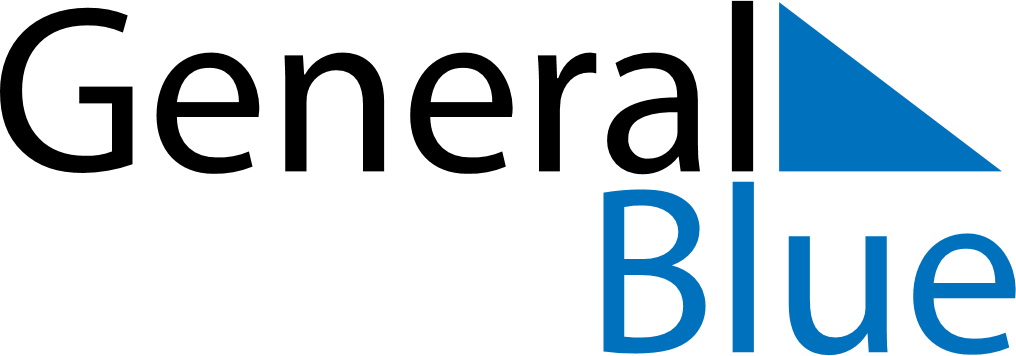 April 2028April 2028April 2028April 2028PortugalPortugalPortugalMondayTuesdayWednesdayThursdayFridaySaturdaySaturdaySunday112345678891011121314151516Good FridayEaster Sunday17181920212222232425262728292930Liberty Day